Приложение  2к    положению об официальном сайтеобразовательной организации МО Ейский районИнформация обязательная для размещения на сайте дошкольной образовательной организации Ейского района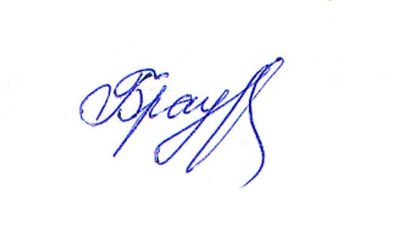 Начальник управления                                                                                                                                          Л.С.БраунНазвание раздела в меню сайтаНазвание подразделаГлавная страница подраздела должна содержать информацию1.1. Сведения об образовательной организации1.1.Основные сведенияИнформация о полном и сокращенном  наименовании образовательной  организации, о  дате создания образовательной организации, об учредителе (наименование учредителя, его адрес, ФИО руководителя,  график работы, контактный телефон, адрес сайта в сети Интернет),о наименовании представительств и филиалов образовательной организации (при наличии) ( в том числе, находящихся за пределами Российской Федерации),  о месте нахождения образовательной организации, ее представительств и филиалов ( при наличии), о режиме и графике работы образовательной организации, ее представительств и филиалов (при наличии),  о контактных телефонах образовательной организации, ее представительств и филиалов (при наличии), об адресах электронной почты образовательной организации, ее представительств и филиалов (при наличии), об адресах официальных сайтов представительств и филиалов образовательной организации (при наличии) или страницах в информационно-телекоммуникационной сети «Интернет», о местах осуществления образовательной деятельности, в том числе сведения об адресах  мест осуществления  образовательной  деятельности, которые в соответствии с частью 4 статьи 91 Федерального закона от 29 декабря 2012 г. № 273-ФЗ «Об образовании в Российской Федерации»не включаются в соответствующую запись в реестре лицензий на осуществление образовательной деятельности: места осуществления образовательной деятельности при использовании сетевой формы реализации  образовательных программ, места проведения практики, места проведения  практической подготовки обучающихся, места проведения государственной итоговой аттестации, места осуществления образовательной деятельности  по дополнительным образовательным программам, места осуществления  образовательной деятельности по основным программам профессионального обучения, о  территории, закрепленной за образовательной организацией (постановление главы администрации МО Ейский район),  о количестве воспитанников.1.2.Структура и органы управления  образовательной организациейО структуре и об органах управления образовательной организацией с указанием наименований структурных подразделений (органов управления), о фамилиях, именах, отчествах (при наличии) и должностях руководителей структурных подразделений, о местах нахождения структурных подразделений,  об адресах официальных сайтов в информационно-телекоммуникационной сети "Интернет" структурных подразделений (при наличии),  об адресах электронной почты структурных подразделений (при наличии), о наличии  положений о структурных подразделениях (об органах управления)  образовательной организации с приложением указанных положений  в виде электронных документов, подписанных простой электронной подписью в соответствии  с Федеральным законом от 6 апреля 2011 г. № 63-ФЗ «Об электронной подписи» (далее – электронный документ).1.3. ДокументыВ подразделе должны быть размещены следующие документы в виде копий и электронном виде: - устав образовательной организации;- свидетельства о государственной аккредитации с приложениями (при наличии);- правила внутреннего распорядка обучающихся;- правила внутреннего трудового распорядка;- коллективный договор;- отчет о результатах самообследования;- предписания  органов, осуществляющих государственный контроль (надзор) в сфере образования, отчеты об  исполнении  таких предписаний (до подтверждения органом, осуществляющим  государственный контроль (надзор) в сфере  образования, исполнения  предписания или признания его  недействительным в установленным законом порядке);- локальные нормативные акты образовательной организации по основным вопросам организации и осуществления образовательной деятельности, в том числе регламентирующие:-  правила приема воспитанников;- режим занятий;- формы, периодичность и порядок текущего контроля успеваемости и промежуточной аттестации  обучающихся;- порядок и основания перевода, отчисления и восстановления воспитанников;- порядок оформления возникновения, приостановления и прекращения отношений между образовательной организацией и родителями (законными представителями) несовершеннолетних воспитанников.- положение о сайте;- приказ о назначении ответственного за ведение официального сайта; - положение об оплате труда работников ОО.1.4. Образование Подраздел должен содержать информацию о реализуемых образовательных программах, включая адаптированные образовательные программы, с указанием учебных предметов, курсов, дисциплин (модулей), предусмотренных соответствующей образовательной программой. В отношении каждой образовательной программы указывается следующая информация:- об уровне общего образования- нормативный срок обучения;- срок действия государственной аккредитации образовательной программы( при наличии государственной аккредитации);- об использовании при реализации образовательной программы электронного обучения и дистанционных образовательных технологий.Информация, указанная в подпунктах «г», «д» пункта 1 части 2 статьи 29 Федерального закона «Об образовании в Российской Федерации», размещается в формате электронного документа, подписанного простой электронной подписью: -  о языке (ах), на котором (ых) осуществляется образование. -  об общей численности воспитанников;- о численности воспитанников за счет бюджетных ассигнований федерального регионального, местного бюджетов, по договорам об образовании, заключаемых при приеме на обучение (в том числе с выделением численности воспитанников, являющихся иностранными гражданами) по реализуемым образовательным программам.  Подраздел должен содержать информацию:- об описании реализуемых образовательных программ с приложением их в форме электронного документа.- об учебном плане с приложением его в виде электронного документа;- об аннотации к рабочим программам дисциплин ( по каждому  учебному  предмету, курсу, дисциплине ( модулю), практики в составе  образовательной программы) с приложением  рабочих программ в виде электронного документа;- о календарном учебном графике с приложением его в виде электронного документа;- о методических и иных документах, разработанных образовательной  организацией для обеспечения образовательного процесса,  а также  рабочей программы  воспитания и календарного  плана воспитательной  работы, включаемых в основные образовательные программы в соответствии с частью 1 статьи 12.1 Федерального закона «Об образовании в Российской Федерации»,  в виде электронного документа.- о лицензии на осуществление образовательной деятельности (выписке из реестра лицензий на осуществление образовательной деятельности).1.5. Образовательные стандарты и требованияИнформация о применяемых федеральных государственных образовательных стандартах, федеральных государственных требованиях с приложением копий соответствующих документов в действующей редакции, комментарии ФГОС.1.6. Руководство. Педагогический (научно-педагогический) составРаздел должен содержать информацию о руководителе образовательной организации, в том числе:- фамилия, имя, отчество;- наименование должности;- контактные телефоны;- адрес электронной почты.О заместителях руководителя образовательной организации (при наличии), в том числе:- фамилия, имя, отчество;- наименование должности;- контактные телефоны;- адрес электронной почты;О персональном составе педагогических работников каждой реализуемой образовательной программы в форме электронного документа или в виде активных ссылок, непосредственный переход по которым позволяет получить доступ к страницам Сайта, содержащим информацию о педагогах, в том числе:- фамилия, имя, отчество;- занимаемая должность;- преподаваемые учебные предметы, курсы, дисциплины (модули)- уровень профессионального образования, с указанием наименования направления подготовки и (или) специальности;- ученая степень, ученое звание (при наличии), награды;-  сведения о повышении квалификации (за последние 3 года);- сведения о продолжительности опыта работы в профессиональной сфере, соответствующей образовательной деятельности по реализации учебных предметов, курсов, дисциплин;-общий стаж работы;- наименование общеобразовательной программы, в реализации которой участвует педагогический работник.1.7. Материально-техническое обеспечение и оснащенность образовательного процесса На странице раздела должна быть информация:- об оборудованных учебных кабинетах; - об объектах для проведения практических занятий; - о библиотеке; - об объектах спорта; - о средствах обучения и воспитания; - об условиях питания воспитанников;- об условиях охраны здоровья воспитанников (согласно статье 41 Федерального закона «Об образовании в Российской федерации», а также режим и график работы медицинского персонала, договор с ЕЦРБ, лицензия на медицинскую деятельность, план работы медицинского сотрудника);- о доступе к информационным системам и информационно-телекоммуникационным сетям; - об электронных образовательных ресурсах, к которым обеспечивается доступ, в том числе:- о собственных электронных образовательных ресурсах (при наличии);- о сторонних электронных образовательных и информационных ресурсах (при наличии) в том числе ссылки на:-  официальный сайт министерства Просвещения РФ;- официальный сайт министерства науки и высшего образования РФ;- официальный сайт министерства образования, науки и молодежной политики Краснодарского края;- федеральный портал «Российское образование»;- информационная система «Единое окно доступа к образовательным ресурсам»;- единая коллекция цифровых образовательных ресурсов;-федеральный центр информационно-образовательных ресурсов;- официальный сайт управления образованием МО Ейский район;- официальный сайт ИМЦ;- официальный сайт ИРО;1.8. Стипендии и меры поддержки обучающихсяИнформация о наличии мер социальной поддержки обучающихся (воспитанников), компенсаций и т.д.1.9. Платные образовательные услугиИнформация о порядке оказания платных образовательных услуг в виде электронных документов:- о порядке оказания платных образовательных услуг, в том числе образец договора об оказании платных образовательных услуг;- об утверждении стоимости по каждой образовательной программе; график проведения занятий;- об установлении размера платы, взимаемой с родителей (законных представителей) за присмотр и уход за детьми, осваивающими образовательные программы дошкольного образования.1.10. Финансово-хозяйственная деятельностьПодраздел должен содержать информацию об объеме образовательной деятельности, финансовое обеспечение которой осуществляется:- за счет бюджетных ассигнований федерального бюджета;- за счет бюджетов субъектов Российской Федерации;- за счет местных бюджетов;- по договорам об оказании платных образовательных услуг.Информацию о поступлении финансовых и материальных средств по итогам финансового года. Информацию о расходовании финансовых и материальных средств по итогам года.Копию плана финансово-хозяйственной деятельности образовательной организации, утвержденного в установленном порядке законодательством Российской Федерации порядке, или бюджетной сметы образовательной организации.1.11. Вакантные места для приема (перевода) обучающихсяПодраздел должен содержать информацию о количестве вакантных мест для приема (перевода) обучающихся по каждой реализуемой образовательной программе, по имеющимся в образовательной организации бюджетным или иным ассигнованиям, в том числе: -количество вакантных мест для приема (перевода) за счет бюджетных ассигнований федерального бюджета;- количество вакантных мест для приема (перевода) за счет бюджетных ассигнований бюджетов субъекта Российской Федерации;- количество вакантных мест для приема (перевода) за счет бюджетных ассигнований местного бюджета;- количество вакантных мест для приема (перевода) за счет средств физических и (или) юридических лиц.1.12. Доступная средаПодраздел должен содержать информацию о специальных условиях для обучения инвалидов и лиц с ограниченными возможностями здоровья, в том числе:- о специально оборудованных учебных кабинетах;- об объектах для проведения практических занятий, приспособленных для использования инвалидами и лицами с ограниченными возможностями здоровья;- о библиотеке, приспособленной для использования инвалидами и лицами с ограниченными возможностями здоровья;- об объектах спорта, приспособленных для использования инвалидами и лицами с ограниченными возможностями здоровья;- о средствах обучения и воспитания, приспособленных для использования инвалидами и лицами с ограниченными возможностями здоровья;- об обеспечении беспрепятственного доступа в здание образовательной организации;- о специальных условиях питания;- о специальных условиях охраны здоровья;- о доступе к информационным системам и информационно-телекоммуникационным сетям, приспособленными для использования инвалидами и лицами с ограниченными возможностями здоровья;- об электронных образовательных ресурсах, к которым обеспечивается доступ инвалидов и лиц с ограниченными возможностями здоровья; - о наличии специальных технических средств обучения коллективного  и индивидуального пользования.1.13. Международное сотрудничество Подраздел должен содержать информацию о заключенных и планируемых к заключению договорах с иностранными и (или) международными организациями по вопросам образования и науки.О международной аккредитации образовательных программ (при наличии).1.14. Организация питания в образовательной организацииПодраздел должен содержать информацию об условиях питания воспитанников, в том числе: -меню ежедневного питания с фотографиями готовых блюд;-  информацию о наличии диетического меню в образовательной организации;- перечни юридических лиц и индивидуальных предпринимателей, оказывающих услуги по организации питания в общеобразовательной организации;- перечни юридических лиц и индивидуальных предпринимателей, поставляющих (реализующих) пищевые продукты и производственное сырье в общеобразовательную организацию;- форму обратной связи для родителей воспитанников и ответы на вопросы родителей по питанию.В подразделе должны быть размещены:-приказ об организации питания;- положение об организации питания в ДОУ- положение о бракеражной комиссии ДОУ; положение о Совете по питанию;- график питания;- основное меню для возрастных групп 1-3 и 3-7 лет.2. НовостиИнформация о текущих событиях и мероприятиях в детском саду.3. Прием в ДОУ3.1. Нормативные документы Порядок приема в образовательную организацию.Порядок и основания перевода, отчисления и восстановления воспитанников. Положение о порядке возникновения, приостановления и прекращения отношений между образовательной организацией и родителями (законными представителями) воспитанников.Муниципальные документы, регламентирующие прием и отчисление воспитанника в ДОУ (Административный регламент, Правила приема, Постановление о закреплении территории).Положение о группах комбинированной, компенсирующей направленности.3. Прием в ДОУ3.2.Приказы о зачислении образовательную организациюИнформация о зачислении.Архив информации о зачислении воспитанников за 3 года.3. Прием в ДОУ3.3. Памятки для родителейПамятка для родителей " Как  попасть в детский сад", порядок постановки на учет детей, нуждающихся в определении в детский сад, адрес МФЦ, документы необходимые для зачисления в образовательную организацию.4. Дополнительное образованиеИнформация для родителей о работе в АИС «Навигатор». Расписание занятий в кружках и секциях функционирующих на базе организации в текущем учебном году.5.Информация для родителей5.1. Рекомендации специалистовКонсультации, советы, рекомендации педагога-психолога, музыкального руководителя, логопеда ,адаптация ребенка в детском саду;"Чем занять ребенка дома"5.Информация для родителей5.2.Сайты педагоговСсылки на личные страницы педагогов.6. Аттестация педагогических работников6.1. Нормативные документыУказывается ссылка на официальный сайт ГБУ КК «Научно-методический центр» http://rcdpo.ru/6. Аттестация педагогических работников6.2.Аттестация в целях подтверждения занимаемой должностиДокументы по аттестации педагогических работников, разработанные образовательным учреждением (приказ об ответственном за аттестацию педагогических работников в ОО, приказ о создании аттестационной комиссии, приказ о проведении аттестации с приложением графика аттестации и списка аттестуемых педагогических работников)6. Аттестация педагогических работников6.3. Результаты профессиональной деятельности педагогических работников, аттестуемых в целях установления квалификационной категории (первой, высшей)Документы, подтверждающие результаты профессиональной деятельности аттестуемых педагогических работников на первую и высшую квалификационные категории (до момента опубликования приказа об установлении квалификационной категории на официальной сайте МОН и МП КК)7.ПрофсоюзДокументы первичной организации.8.Информационная безопасность8.1.Локальные актыКопии документов в сфере обеспечения информационной безопасности, в том числе воспитанников, разработанные образовательным учреждением.План мероприятий по обеспечению информационной безопасности.8.Информационная безопасность8.2.Нормативное регулированиеАктуальные сведения о федеральных и региональных законах, письмах органов власти, регламентирующих обеспечение информационной безопасности несовершеннолетних.8.Информационная безопасность8.3.Педагогическим работникамМетодические рекомендации и информация о мероприятиях, проектах, программах, направленных на повышение информационной грамотности.8.Информационная безопасность8.4.ОбучающимсяПамятки, информация о проектах, направленных на повышение информационной грамотности воспитанников.8.Информационная безопасность8.5.Родителям ( законным представителям)Информационные памятки.8.Информационная безопасность8.6.Детские безопасные сайтыИнформация о рекомендуемых к использованию в учебном процессе безопасных сайтах, баннеры безопасных детских сайтов.9.Противодействие коррупцииДокументы, отражающие работу образовательного учреждения по противодействию коррупции.10. Защита персональных данныхДокументы, регламентирующие работу образовательной организации в области соблюдения закона «О персональных данных»:- Политика обработки персональных данных;- Положение о работе с персональными данными;- Приказ о назначении ответственного за обработку персональных данных;- Должностная инструкция ответственного за обработку персональных данных;- Инструкция по защите от воздействия программных вирусов в информационных ресурсах, содержащих персональные данные;- Инструкция по организации парольной защиты доступа к информационным ресурсам, содержащим персональные данные;- образец согласия на обработку персональных данных обучающихся;- образец согласия на обработку персональных данных работников;- Порядок уничтожения и обезличивания персональных данных.11. Взаимодействие с образовательным учреждением11.1. Личный прием гражданИнформация об условиях и порядке записи на прием к руководителю организации, телефон, по которому производится запись.11. Взаимодействие с образовательным учреждением11.2. Обращения гражданИнформация о: - почтовом адресе;-  сроках рассмотрения обращений; - телефоне, по которому можно получить информацию, касающуюся обработки письменного обращения;- форма для электронного обращения граждан.12. Карта сайтаНаглядная информация о структуре официального сайта ОО.